Отчет по пятой видеосъемке2 июня началась подготовка к 5 съемкам кулинарного youtube-шоу "ТВ-оладушки": обзвон участников, составления плана на день, согласование рецепта, согласование тем вопросов в выпуске с блогером.10 июня состоялись съемки пятого кулинарного ролика «День пирожного» в кулинарной студии "Человек и еда", с 12.00 до 16.00.Гости пятого выпуска:Ведущий – Артем СкоробогатовБабушка с рецептом творожных кексов – Архипова Тамара ИвановаБлогер – Екатерина Ляпцева и ее муж (INST: @ Kate_Brush), (TIK TOK @ Katebrush)Сценарный план N 5.1.Дата: 10.06.20212.Тематика: День правильного питания3.Описание дня12.00 – сбор на съемочной площадке кулинарной студии «Человек и еда»12.00-13.00 – работа визажиста с участниками выпуска12.00-13.00 – монтаж видео-техники13.00-15.30 – съемки выпуска15.30-16.00 – демонтаж техники15.30-16.00 - обмен контактами с участниками выпуска15.30-16.00 – прохождение опроса участниками программыОпрос: Понравились ли вам съемки?Что бы вы хотели добавить?Ваши впечатления от съемок?Какие советы вы вынесли, будете ли их применять?Стоит ли продолжить такую добрую историю, и в каком формате?Монтаж и публикация готового кулинарного видеоролика были проделаны 10-14 июня15 июня состоялась премьера публикации готового кулинарного видеоролика на youtube-канале фонда, группе VK и в Instagram https://www.youtube.com/watch?v=KsmyF9qH8HA VK: https://vk.com/vnukmoscowINST @vnuk.proСуммарный информационный охват более 300 просмотров.Фото со съемок: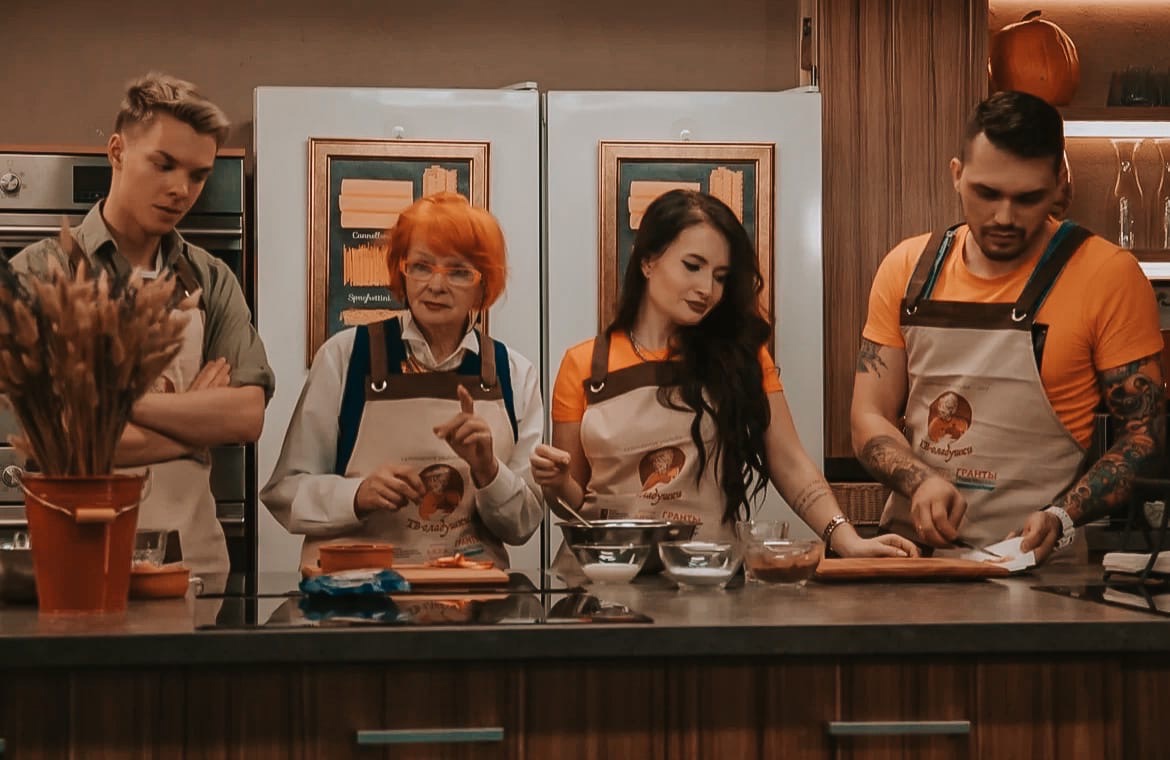 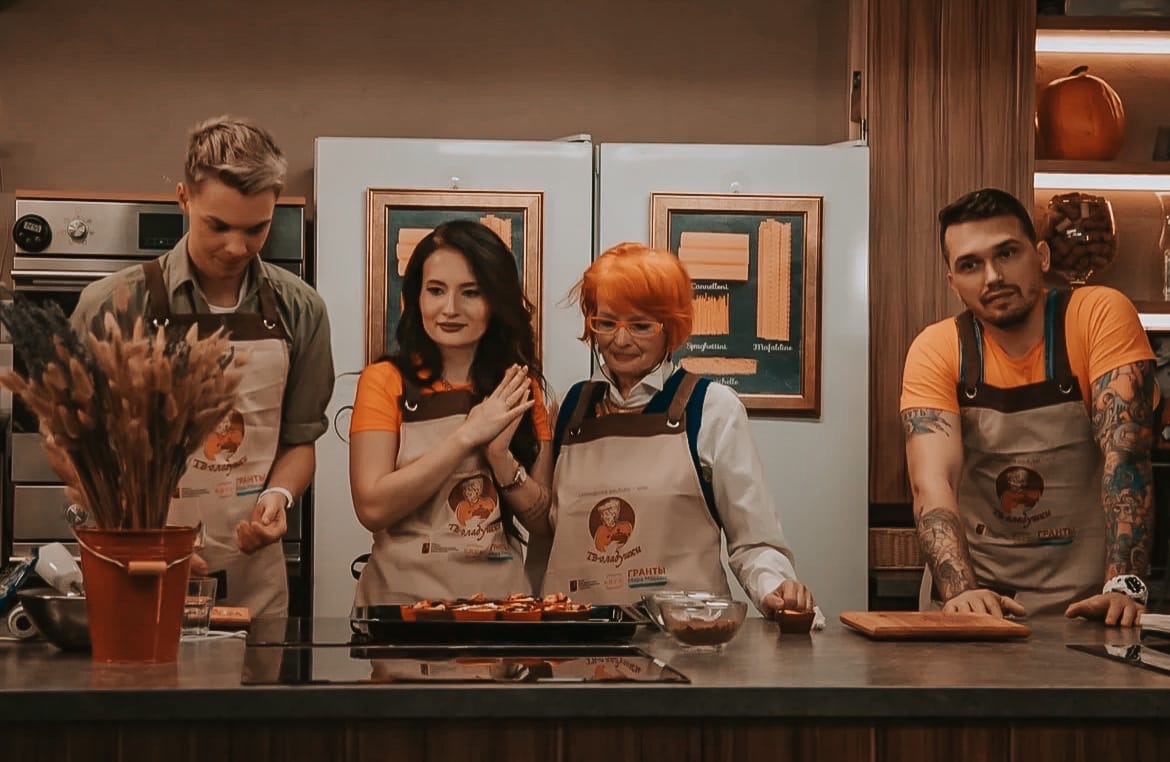 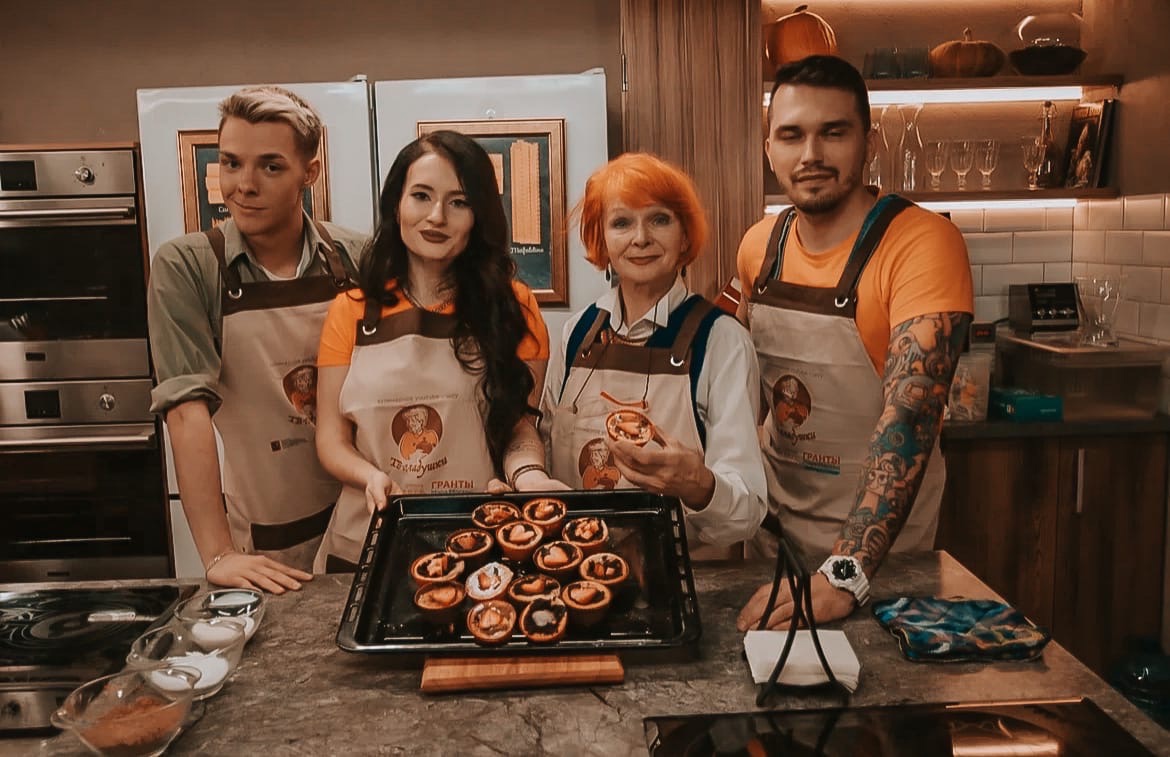 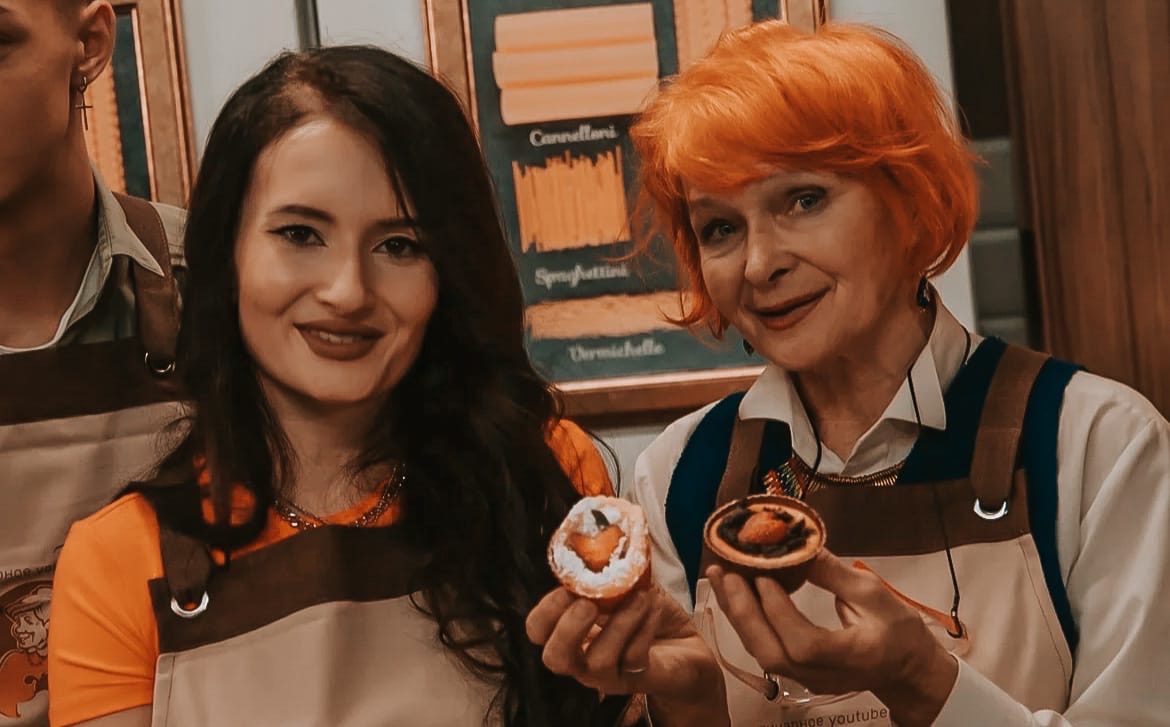 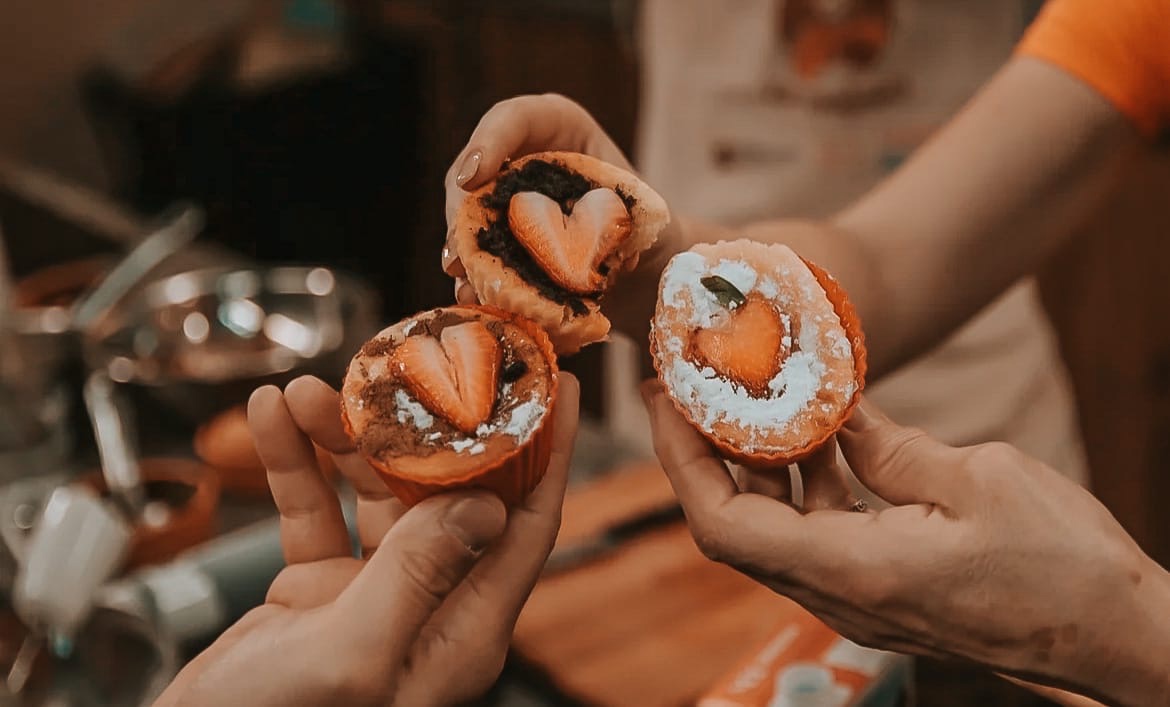 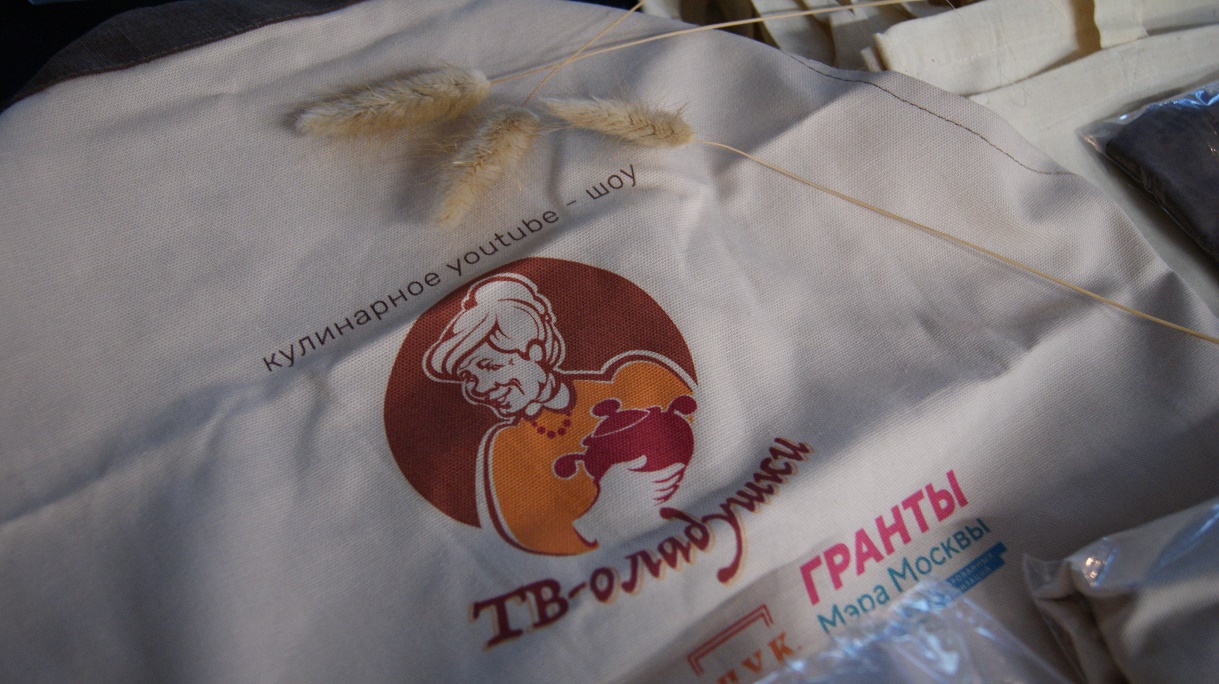 